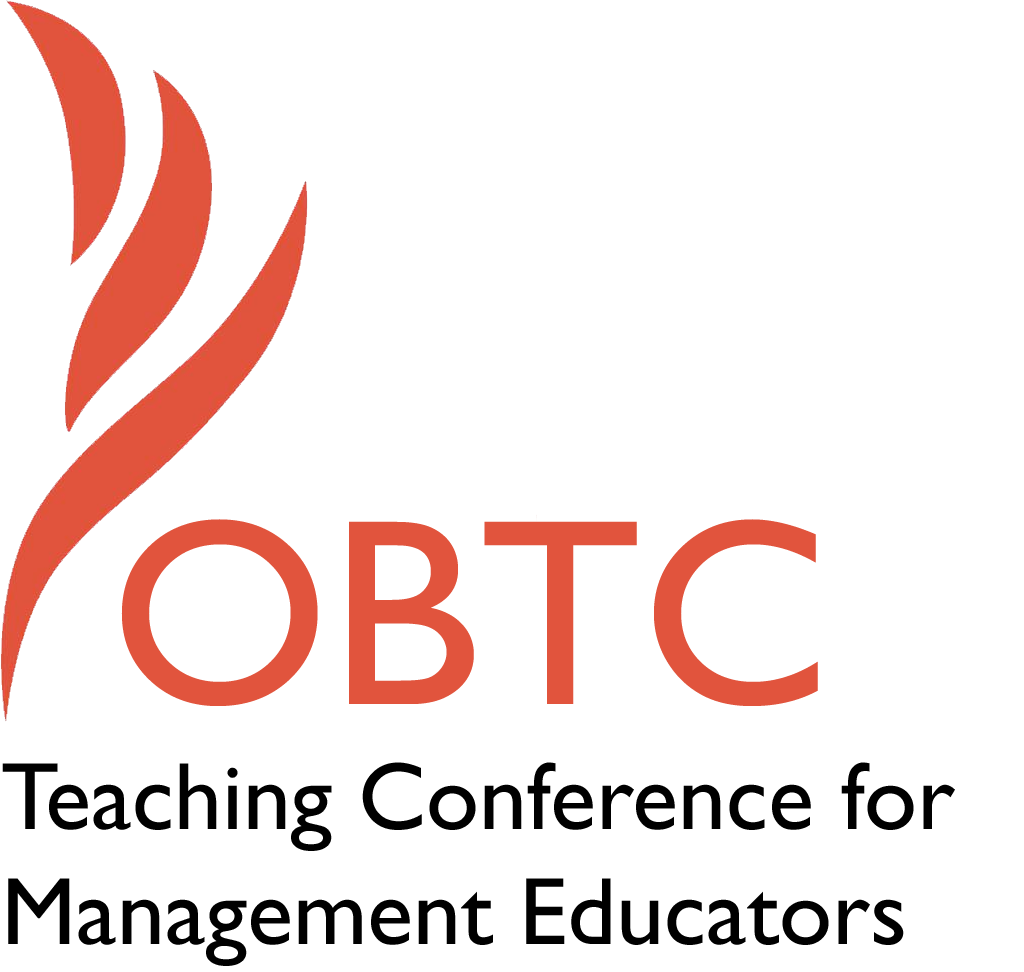 IOBTC 2016 atUniversity of WinchesterJuly 8th – 9th, 2016Submission TemplateSUBMISSION GUIDANCE* Remove all identifying properties from this document ** All files must be saved in PDF format **Please include ALL supplementary text at the end of this document* *Only one document should be submitted*Title of Proposal:Abstract:Keywords:Format      Activity or exercise  X    General discussion sessionTime Requested:      20 Minutes      30 Minutes  X    60 MinutesPlanning Details:Learning Objectives or Goals for the Session:Management or Teaching Topics: Session Description and Plan:For Activities and Exercises:Implications for Teaching or for Teachers:Application to Conference Theme:How does your session fit with the overall IOBTC theme of Elevating Aspirations?Submission Template for the 2016 IOBTC International Teaching Conference for Management EducatorsWhat’s So Funny? Using International Comedy to teach International Organizational Behavior ConceptsPlease include a brief session description (not to exceed 100 words).If your proposal is accepted, this description will be printed in the conference program.Humor is said to be culturally determined. What one considers funny in one culture may or may not be funny in another. Humor is embedded in the cultural context of the individual telling the joke. By better understanding the cultural context of the humor, we develop a deeper understanding of the culture from which the humor originates. In this session, we will view videos clips of comedians, movies and tv shows from around the world. Come & watch and bring & share the name of your favorite comedy or comedian from another country.Use three or four keywords to describe your session.Humor, Culture awareness Does your session have any special requirements for space or materials? None. Just a computer with speakers and overhead for showing the videos.What are 2-4 specific learning outcomes that participants will get from your session? Leverage humor in developing organizational relationshipsGain a better understanding of other culturesIncorporate innovative teaching tool into curriculumDescribe what management and/or teaching topics are relevant to your session, and why. Please include theoretical, disciplinary, or theoretical foundations that will help reviewers understand how your ideas fit within the broader field of management.The teaching topics for this session include general management topics will vary according to the episodes viewed and discussed.  The topics will include occupational stress, work teams, work/family issues, national culture, and work behaviors.The topics are intended to assist attendees in gaining a better understanding of how organizations and individuals within those organizations operate in other cultures.The session will also demonstrate humorous cultural encounters that may have gone awry when cultures collide.Two texts provide the foundation for the videos used in this session, although attendees may reference their own Organizational Behavior or General Management texts: (See page 7 for details of video clips.)Adler, N. J., & Gundersen, A. (2007). International dimensions of organizational behavior. Cengage Learning.Williams, C. (2015). MGMT 8 Edition. Cengage Learning.What will you actually do in this session? What activities will you facilitate, how long will they take, and how will participants be involved? Reviewers will be evaluating how well the time request matches the activities you’d like to do, and the extent you can reasonably accomplish the session’s goals. Reviewers will also be looking for how you are engaging the participants in the session. Include a timeline for your session.I will provide background information as the theoretical underpinnings of using humor to better understand organizational behavior.  After each video there will be discussion questions including whether or not attendees found the clip funny, why would it be funny in that culture, and how using this type of humor in that particular culture would help to enhance organizational relationships. (See Chart on pages 7 – 8.)Attach any materials needed to run the activity and debriefing questions. Evidence for effectiveness may also be included.Just a computer with speakers and overhead for showing the videos.What is the contribution of your session? This session is intended to give teachers a collection of humorous anecdotes that help to develop a deeper understanding of organizations within different cultures.This session is intended to elevate one’s cultural intelligence when working with people organizations and individuals that are different from one’s own culture.Unique Contribution to IOBTC:Have you presented the work in this proposal before? If so, how will it be different? Is this proposal under current review somewhere else? If so, please explain. How will your proposal be different for the IOBTC conference?No, I have not presented this material beforeVideo ClipsTEXT:Adler, N. J., & Gundersen, A. (2007). International dimensions of organizational behavior. Cengage Learning.Chapter 3 – Communicating Across CulturesShort 2-3 minute clips of each of the following videos will be shown with discussion following each clip, and how it is tied to the text.Introduction: Short discussion: Why is something funny in one culture and not another? How does understanding a culture’s humor help you to better understand that culture?  What types of humorous videos do you use for teaching? Why have they been successful? Which ones were not successful and why?p. 73, Topic: Cross-Cultural MisperceptionCross cultural communication | Pellegrino Riccardi | TEDxBergenhttps://www.youtube.com/watch?v=YMyofREc5Jkp. 76, Topic: StereotypesHumor and culture in international business | Chris Smit | TEDxLeuven https://www.youtube.com/watch?v=MB6NXzGKMKg&list=PLtmzpP-YKbLs33elFydI1kv7owxRL4V24&index=3p. 81, Topic:  Cultural self-awarenessTrevor Noah - Live at the Apollo - Londonhttps://www.youtube.com/watch?v=2LQw_J-sbeUChapter 6 – Leading Globally, p. 157 - 174Davos 2015 - Performance The New Global Villagehttps://www.youtube.com/watch?v=IxGZ1Tl3lU4TEXT:Williams, C. (2015). MGMT 8 Edition. Cengage Learning.Topic: Chapter 8, Global Management - LicensingExporting Raymondhttp://www.imdb.com/title/tt1356763/Additional Clips and discussion if time permits:Discussion: Russell Peters has the most international audiences of any internationally known comedian. One very short clip of his work will be shown, followed by a discussion of what makes his work so appealing to such a widely diverse audience.Adler text, p. 82 – 83 Cross-cultural awarenessTrevor Noah: Crazy Normal - Attention All Passengershttps://www.youtube.com/watch?v=Xiqwkx4oujo